16.11.2020r. poniedziałekTemat: Lasy iglaste i mieszane. Budowa drzewa iglastego. Karty pracy.Dzień dobry!Dzisiaj proszę żebyście zapoznali się z poniższym tekstem i wykonali ćwiczenia i karty pracy.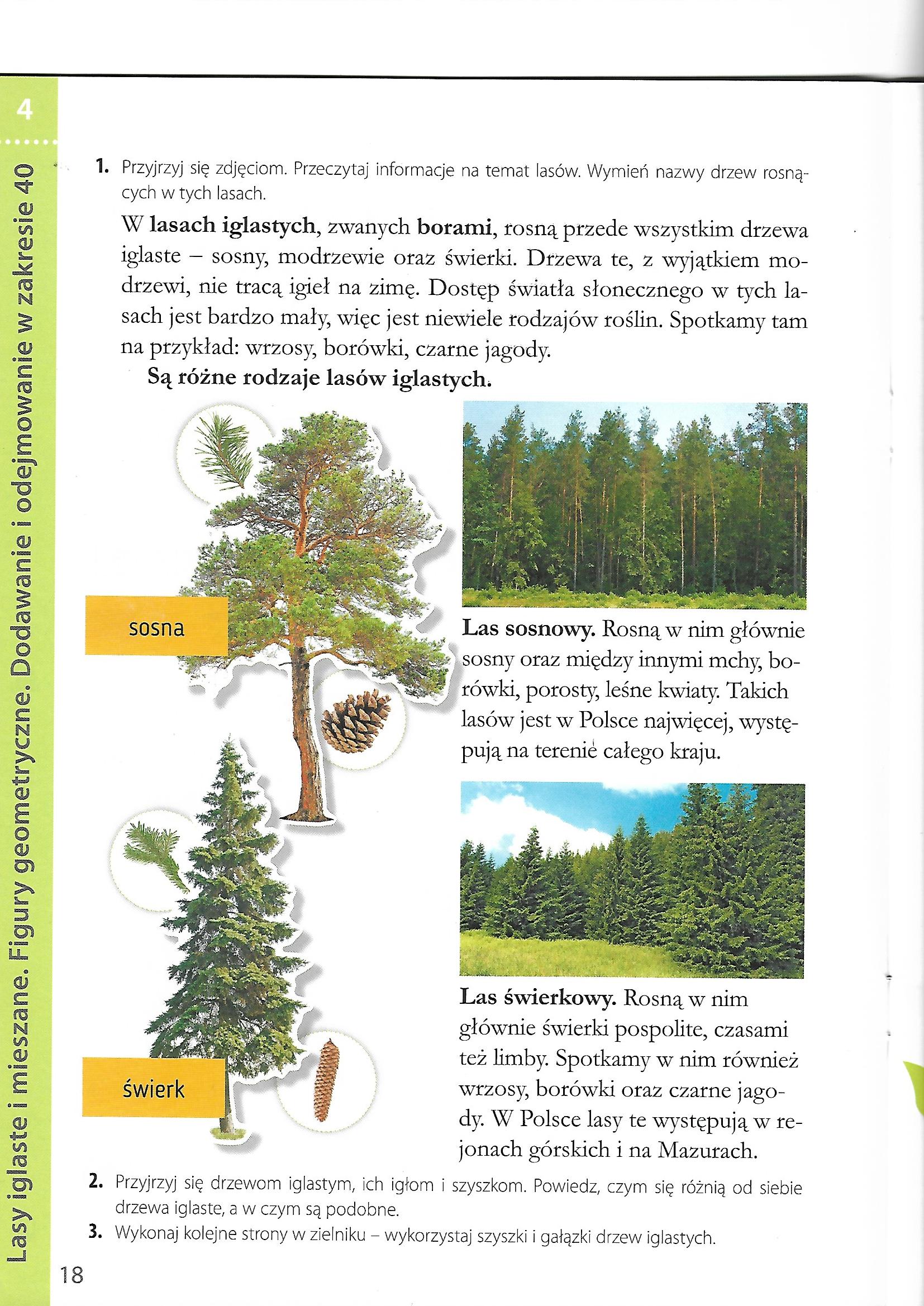 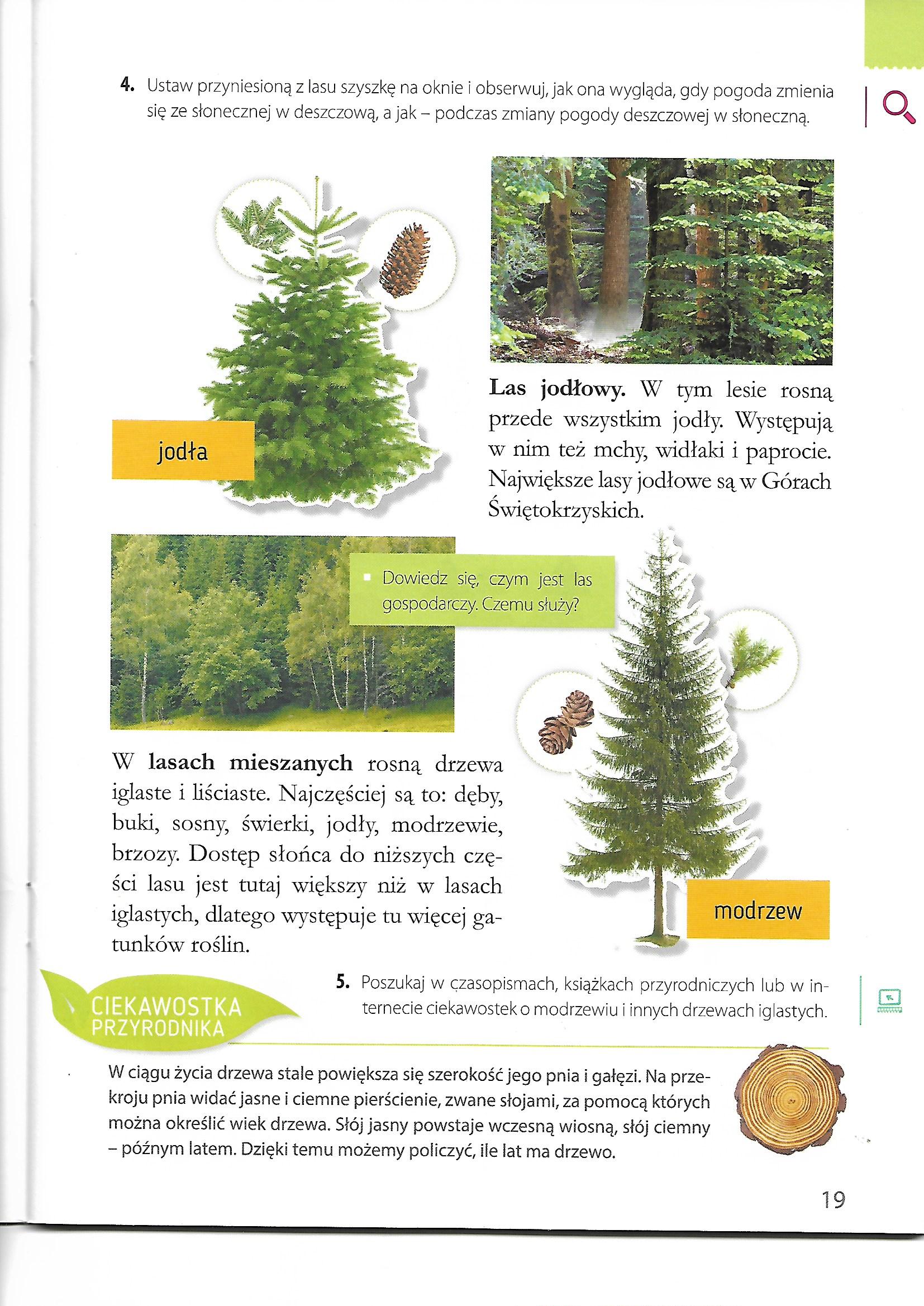 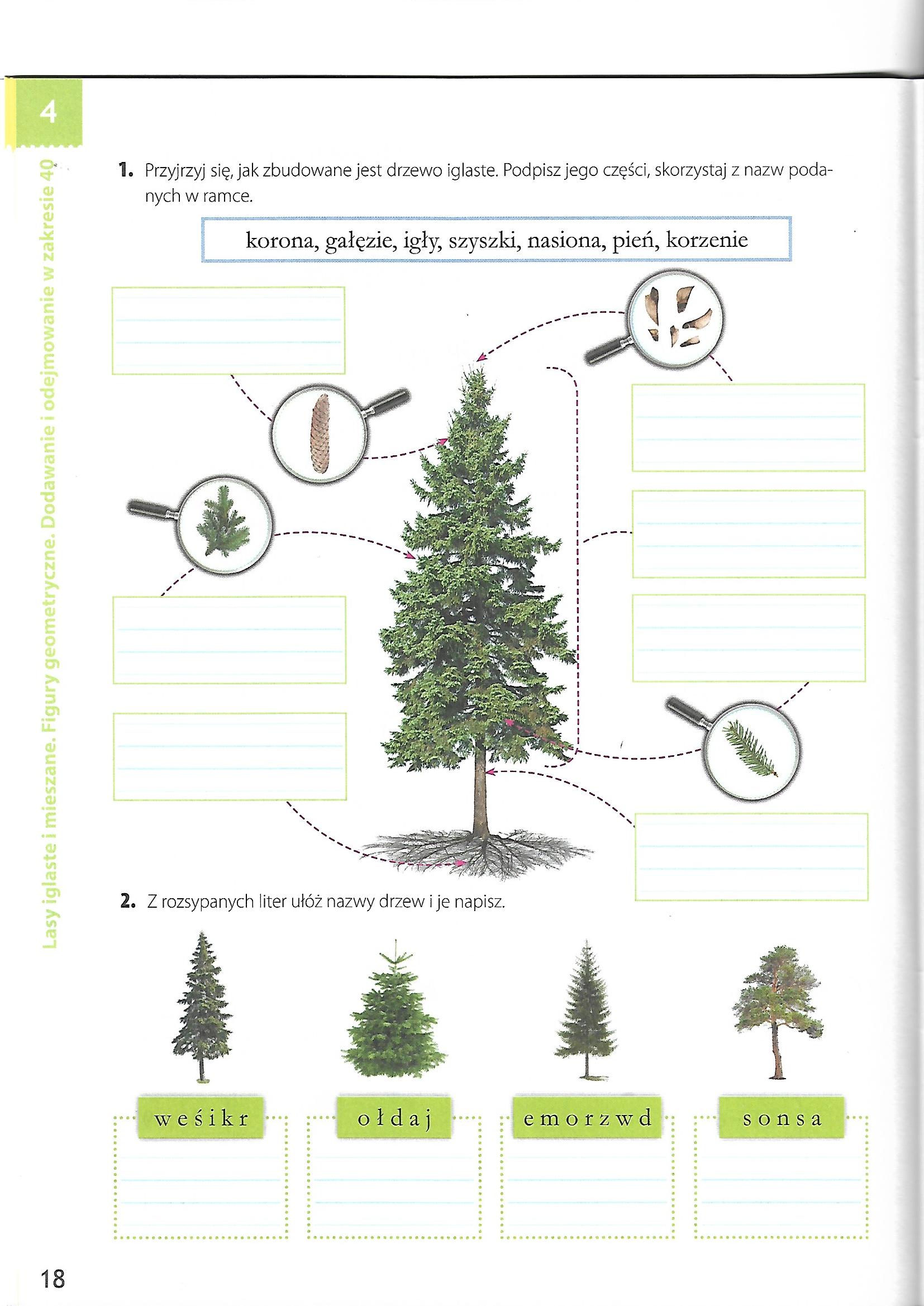 Dziękuję za pracę  !!!